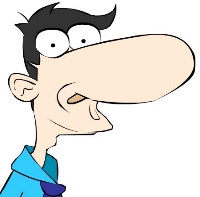 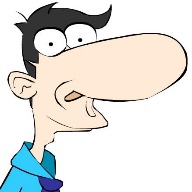 Saesneg (English)Put ‘fy’ in front of the word.  Remember the nasal mutation.brawdbrotherm              fy mrawdtŷhousenh             fy nhŷpenheadmhgwallthairngtaidgrandadnhtrwynnosenhclustearnghteulufamilynhciniolunchnghcefndercousinnghcoeslegnghbraicharmmcarcarnghbeicbikemcrys tt shirtngh